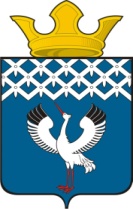  Российская Федерация                             Свердловская областьДумамуниципального образованияБайкаловского сельского поселения39-е заседание 4-го созыва          РЕШЕНИЕ25 декабря 2020г.                             с.Байкалово                                            № 211О внесении изменений в Правила землепользования и застройки муниципального образования Байкаловского сельского поселения Байкаловский муниципальный район Свердловской области (том числе карту градостроительного зонирования) в части наименования зонВ соответствии с Федеральным законом от 06.10.2003 № 131-ФЗ "Об общих принципах организации местного самоуправления в Российской Федерации", протоколом публичных слушаний от 18.12.2020 года, Дума муниципального образования Байкаловского сельского поселения РЕШИЛА:1. Внести изменения в Правила землепользования и застройки муниципального образования Байкаловского сельского поселения Байкаловский муниципальный район Свердловской области (в т.ч. карту градостроительного зонирования) в части изменения наименования зон земельного участка: с ОЖ (общественно – жиля зона) на Ж-1 (жилая зона индивидуальной застройки) в отношении земельного участка, расположенного по адресу:  Российская Федерация, Свердловская область, Байкаловский муниципальный район, Байкаловское сельское поселение с. Байкалово, ул. Октябрьская,  дом 55/1, кадастровый номер земельного участка 66:05:2601001:1385.2. Направить настоящее решение в отдел филиала ФГБУ «ФКП Росреестра» по Свердловской области.3. Настоящее решение опубликовать (обнародовать) в Информационном вестнике Байкаловского сельского поселения, а также на официальном сайте Думы МО Байкаловского сельского поселения: www.байкдума.рф.Председатель Думы муниципального образованияБайкаловского сельского поселения                				С.В. Кузеванова 25 декабря 2020г.Глава муниципального образованияБайкаловского сельского поселения                       			Д.В. Лыжин25 декабря 2020г.